AREA III MEETING AGENDA/ITENERARY DAY 1 CALL TO ORDER – Marty 1:00 pm *discussed Zoom proceduresINVOCATION – DavidGreetings: State Officer Visit- Annie Valicek *contact- annie.valicek@texasffa.orgArea Officer Visit- Camryn Wilder ***ATAT MEETING   *** Seth LucasPAC fund- Donate through registration portal online (still open)Scholarship Fund- Also in need of donations due to lack of activities to fundraise this yearMembership- 277 pd members for Area 3 *we are growing		*benefits can be found on ATAT website (legal rep, credit union, etc.)Awards: 5 years, 10 years, 15 years *Nikki Reed Announced*Board Meeting Update: -Issue:Board Sizeproposed to reduce size of board; ea. Area would have 3 members, 1 university rep, 5 ATAT officers – also discussing term limits * item has been postponed until face to face meetingPlagiarism regarding applications on various levelsSelling Building in Austin (?)Looking into Ag Teacher Hall of FamePOSITIONS: 4 positions expiring, 2 to addBonnie Beard- re-electedChad Reese- re-electedAmanda Kacal- re-electedMarty Resendez- re-elected*Addition – David Laird*Addition- Nicole BrownLivestock Show Advisory Committee- Michael Poe- Re ElectedLivestock Show Competitive Events Rep- Kevin PackmanNew Teacher Mentor Process- for new teachers to sign up onlineVATAT Planning Committee – 			Jaycee Thompson- JB Hensler College and Career Academy *continue			Ryan Cummings- Benjamin O’Davis*continueRecommendations: **AREA MEETING-   ♦ MINUTES MID WINTER *posted for review on Area WebsiteEllisor/Lucas moved and second - passed♦ TREASURER’S REPORT/PROPOSED BUDGET 2019-2020 *will be/is available on Area Website			Danny Moved/Josh Second- moved to accept budget- passedRecommendations: 5-$1000 scholarships will be awarded from Area 3 (Sweeney, Clear Creek, Katy, Pearland, Taylor-Katy)			Moved/Second- Area Officer Budget of $500 per officer for officer related expenses♦ BENEVOLENT FUND – form available online Area Website ♦ INTRODUCTION OF NEW TEACHERS/TEACHER CHANGES – 				Klein Oak- Vance Brassell and Jennifer Roos				Klein Cain- Ryan Frank				Tomball ISD- Katie Lewandoski				Brittney Boyd-AtascocitaClayton Dumesnil-Spring BranchLogan Ross-Chavez				Clear Springs- Allan Cranfill				Wunsche -Meghann Howe				Friendswood- Samantha Buford				Deer Park- Marlo LambClear Brook - Bailey Beken and Riley WaltonJames E. Taylor- Brianna Arriola Paetow- Sarah OlmsteadMayde Creek- Lanme SierraTompkins- Caleb Clark and Will FoehrBridgeland- Adrianna Loftin-Baird and Helene MunroJordan- David Fleming Manvel- Bree Clark♦ STATE CDE REPORT–Traylor Lenz, Jacob Price 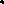 	Revision meetings are underway- CDE committee meets Aug 3rd and will regroup on current situation in October with contest providers, trying to ensure quality and integrity of contests, send all concerns and recommendations now as changes are taking place	Poultry- subcommittee mtg- discussed counting all 4 scores at the state level- consider having 5 compete in order to include drop scoreCDE RECOMMENDATIONS-♦ STATE LDE REPORT– Rachel Packman, Josh Vohedenhal			Area Survey- 63 responses – 67% in person/virtual and parent choice, 13% -all virtual, 60% no district travel plans have not been released, 13% some travel limitations, 12% no travel whatsoever			May have to look at going virtual, 72% believe it to be possible …			Area-Nov. 13 Berry Center @ Cy Fair o LDE RECOMMENDATIONS – 	Pursue options to allow Area 3 to participate Skills- not losing points for no mess skills	Ag Advocacy- topicsAg issues- blank critique sheet issue♦ SCHOLARSHIP COMMITTEE REPORT–Nikki Reed,Rebecca BrummondVirtual process- scored on computerArea received 8- lowest scholarship amount was $10,000Becky-would love to continue to host workshops to increase Area 3 AwardsRubric was added, good tool use in helping an applicant Increase opportunities for student participationRECOMMENDATIONS – District Level CDE or other activities to add “bulk” to scholarship applicantsCheck to ensure state level contests are true contestWe need increase student SAE participation♦ ANIMAL INDUSTRY (Mjr Stockshows) REPORT/ RECOMMENDATIONS – Michael Poe, Craig Kettler    No major news due to shutdownsHouston released premium payments to HLSR participantsCommittee is meeting tomorrow regarding shows, etc. O RECOMMENDATIONS – none♦ AREA MID WINTER PLANNING COMMITTEE-Abbie Bozarth, Rachel PackmanWaiting confirmation from Berry Center, will have to follow social distancing protocolsMay have to look into a virtual evento SUGGESTIONS ♦ STATE AG MECH COMM REPORT- Danny Reaves, Michael Watson Dr. Ford said that info would be posted on the Texas FFA website – keep checking for updatesFrom Zoom- due to Area or State Contest they would keep the same skill from previous year, more info to comeo RECOMMENDATIONS – none♦ STATE TRACTOR TECH COMM REPORT- Kevin Packman, Danny ReavesNo major changes in revision meetingEnsuring rules are metKeeping same tractor as last year due to no contestBring Scantrons to state contestRECOMMENDATIONS- none STATE HORTICULTURE REPORT – Kristyn Loomis, Kori AdamsFloriculture Revision- Hands on Practicum? suggestion for top 10 teamsO RECOMMENDATIONS- ♦ STATE AWARDS & DEGREE CHECK – VANESSA COLLIER, SOMMER THOMAS 	No news right now, meeting will take place next week notes will be sharedRECOMMENDATIONS- noneOFFICER SELECTION COORDINATORS- * Erynne Jenschke, Mary Thompson –Ashlee Laird Off – no news from coordinators other wiseElected - Heather Davis ♦ TEXAS FFA RODEO REPORT- Stephanie Jones, Chris JonesNo NewsO RECOMMENDATIONS - None♦ WILDLIFE COMMITTEE REPORT– Traylor Lenz, Hunter Morgan Meeting Aug 3rd, email sent in June regarding chairman stepping down, new person has been elected, looking for dates for Area Contest- depends on State Contest date, possibly competing near Nacogdoches Regiono RECOMMENDATIONS – none♦ STATE AGRISCIENCE FAIR COMMITTEE – Jacob Price, Becky BrummondOnline Competition was held and went successfullyQualifying team- should be hearing from Nationals soonState Fair of Texas is hosting a virtual contestState is working on a transparent process to help avoid plagiarism o RECOMMENDATIONS- None♦ STATE SPEAKING DEVELOPMENT EVENT COMMITTEE – Amanda Kacal, Courtney WebbMeeting next week, thanks to all those that helped with virtual speaking eventsZoom was the method utilizedo RECOMMENDATIONS – keep the online rubric from a judges perspective♦ COURTESY CORP REPRESENTATIVE REPORT – Becky Brummond			No NewsSTATE FFA CONVENTION/HOUSING REPRESENATIVE REPORT- Heather Davis, Rachel PackmanNo NewsNEW BUSINESS National FFA Update (check out national website) Virtual National Convention Week of Oct 28th (information will be available online Aug. 12th)They will host individual challenge events for students *great way to earn National Participation Points*New Chapter POA Guide has been developedNeed volunteers to judge Proficiencies and National Chapter Awards- volunteer by July 31stAlumni Development Virtual Conference will be Aug. 15th Nationals still has a lot of grant opportunities availableTexas FFA (as of 7/24/20) Starting School  We are getting questions about student eligibility: o For 2021, there is no change to the interpretation of membership policy when it comes to Introduction to Welding, Welding I, and Welding II. The board will be meeting this Fall to consider membership policy language that brings the association into alignment with the AFNR Programs of Study, and could potentially affect membership eligibility for 2021-2022. FFA believes that as long as a student is in a membership qualifying course, they are eligible to be active FFA members and take advantage of all opportunities available to them as a member. This belief holds true regardless of the delivery method of the course, or enrollment option chosen by a students family. TEA has told school districts that if a student enrolls in full-time distance learning, they can create policies which would exclude those students from participating in extracurricular activities. These exclusions have to apply equally to all students and all extracurricular programs. This may significantly impact FFA membership on campuses. Teachers need to be advocates for their programs with local administrators and school board members. Texas FFA Foundation:Legislative Lead Nov 22-24th in Austin2020 LEAD experience: Texas FFA Foundation YouTube Link - Growing Our Future Leadership Series and Virtual LEADChapter Social Media- many activities are run through social media accounts like Twitter/Facebook/Instagram/TikTok please make sure to encourage your membership and chapter accounts follow Texas FFA and Texas FFA Foundation for participationChapters can request virtual guest speakers through Aaron Alejandro Area MidWinter/Elite- Can we reserve the Berry Center 1/8? TBDCommittee Positions for 20-21- Heather Davis Moved to accept Area Executive Board Recommendation to keep committee members for another year, Nicole Brown second - passedCommittee Meetings Next WeekCDE Advisory Meeting – Monday, August 3, 2020 – 9:00am-12:00pm SDE Advisory Meeting – Monday, August 3, 2020 – 2:00pm-4:00pm Scholarship Advisory Meeting – Tuesday, August 4, 2020 – 4:00pm-6:00pm Degree Check Meeting – Wednesday, August 5, 2020 – 9:00am-12:00pm Agriscience Fair Meeting – Wednesday, August 5, 2020 – 2:00pm-4:00pm LDE Advisory Meting – Thursday, August 6, 2020 – 9:00am-12:00pm ALDC/Travel Coordinator Meeting – Thursday, August 6, 2020 – 2:00pm-3:30pmCommittee Reports- mailto:asimmons1@kleinisd.net*Committee Reports- Area WebsitePresident/Secretary ElectionAmanda Simmons- Re-elected SecretaryMarty Resendez- Re-Elected President Collier-AdjournArea 3- 2020 ALC - Aug 14-16 VirtualLDE- Nov. 13th Berry Center/Telge-Skills (Booked and Reserved during MidWinter this year)Greenhand Camp- Sept 19th VirtualMidwinter/ELITE- (1/8) *can we get Berry Center/Telge Again?Area Speaking/Degree Check/Convention- May 13-14 *Prairie View A&M?Area Scholarship Deadline/Interviews- April 22, 2021Area Camp- TBD North District-20 DLC-TBDDistrict Fall Meeting- TBDLDEs tentatively Nov 6 at Lone Star TomballDistrict Convention – TBD21 DLC- TBDNorthwest District-20 District Leadership Camp: September 9th VIRTUALDistrict Meeting: September 9th-VIRTUALGH Camp: September 16th-VIRTUALLDE: November 3rd-Berry CenterDistrict Convention: TBD21 District Leadership Camp: TBDSouthwest District-Lake Houston-LDE: Monday November 2nd; 7am at Humble First Baptist (tentatively)Fall Meeting: Monday, September 14th; 4pm Location: TBDDistrict Convention/Degree Check etc: Monday, April 12; 12pm for officer candidates; 1pm for speaking events; 3/4pm for convention at Humble First Baptist (tentatively) Gulf Coast-District Meeting: September 15th-VIRTUALLDE: Tentatively November 4th-Location TBDDistrict Convention: TBDCompetitive Event Dates State LDEs – December 4-5, 2020 @ SHSU (modified schedule due to finals) TSU Invitational – March 25, 2021 TAMU Clinics – March 27, 2021 Area Contests @ SHSU (and invitational) – April 1, 2021 Area Contests @ TTU – April 10, 2021 Area Contests @ TSU – April 14, 2021 Area Contests @ TAMU – April 17, 2021 State Wildlife CDE (Region IV) – April 20, 2021 State Forestry CDE/Woodlands Clinic – April 22, 2021 State CDEs @ TTU – April 23-24, 2021 (Ag Comm. moving to 2-day format) State CDEs @ TSU – April 29, 2021 State CDEs @ SHSU – April 30, 2021 State CDEs @ TAMU – May 1, 2021